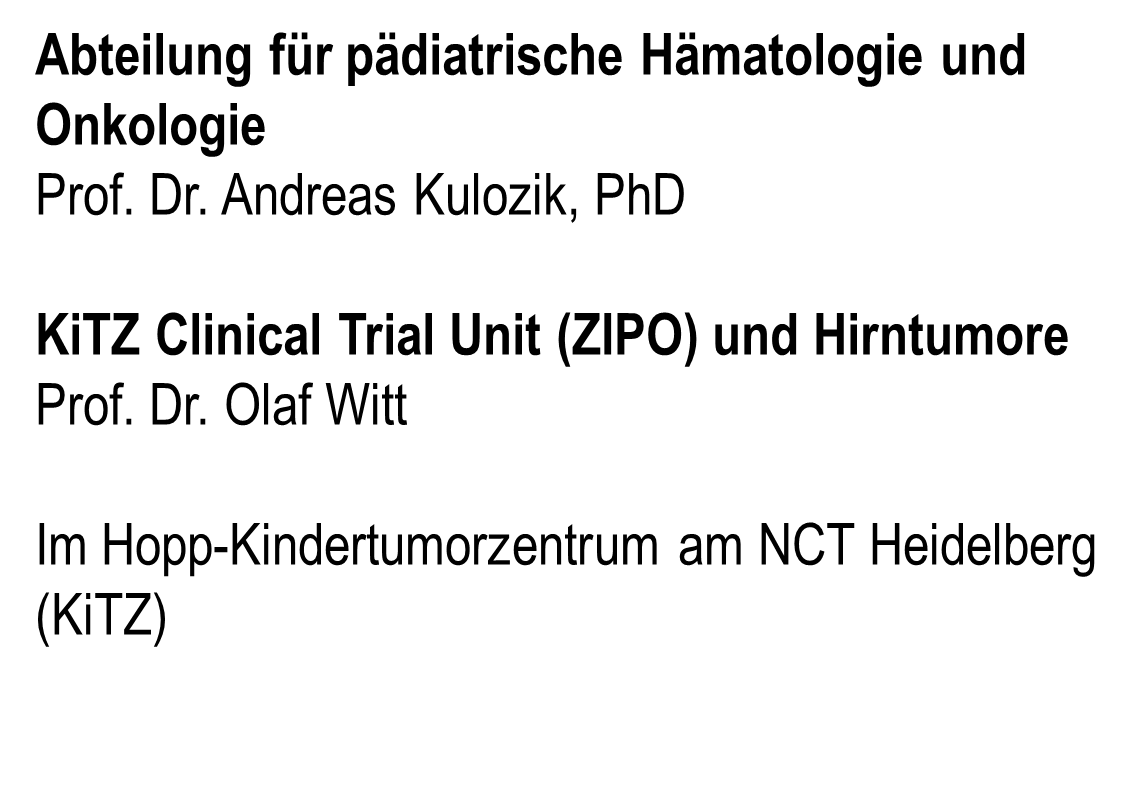 PTT2.0Informationsblatt zu Änderungen durch die EU-Datenschutzgrundverordnung (EU-DSGVO)„Pediatric Targeted Therapy 2.0“ - Verbesserung der Diagnose und Targetanalyse bei progressiven oder rückfälligen pädiatrischen Tumoren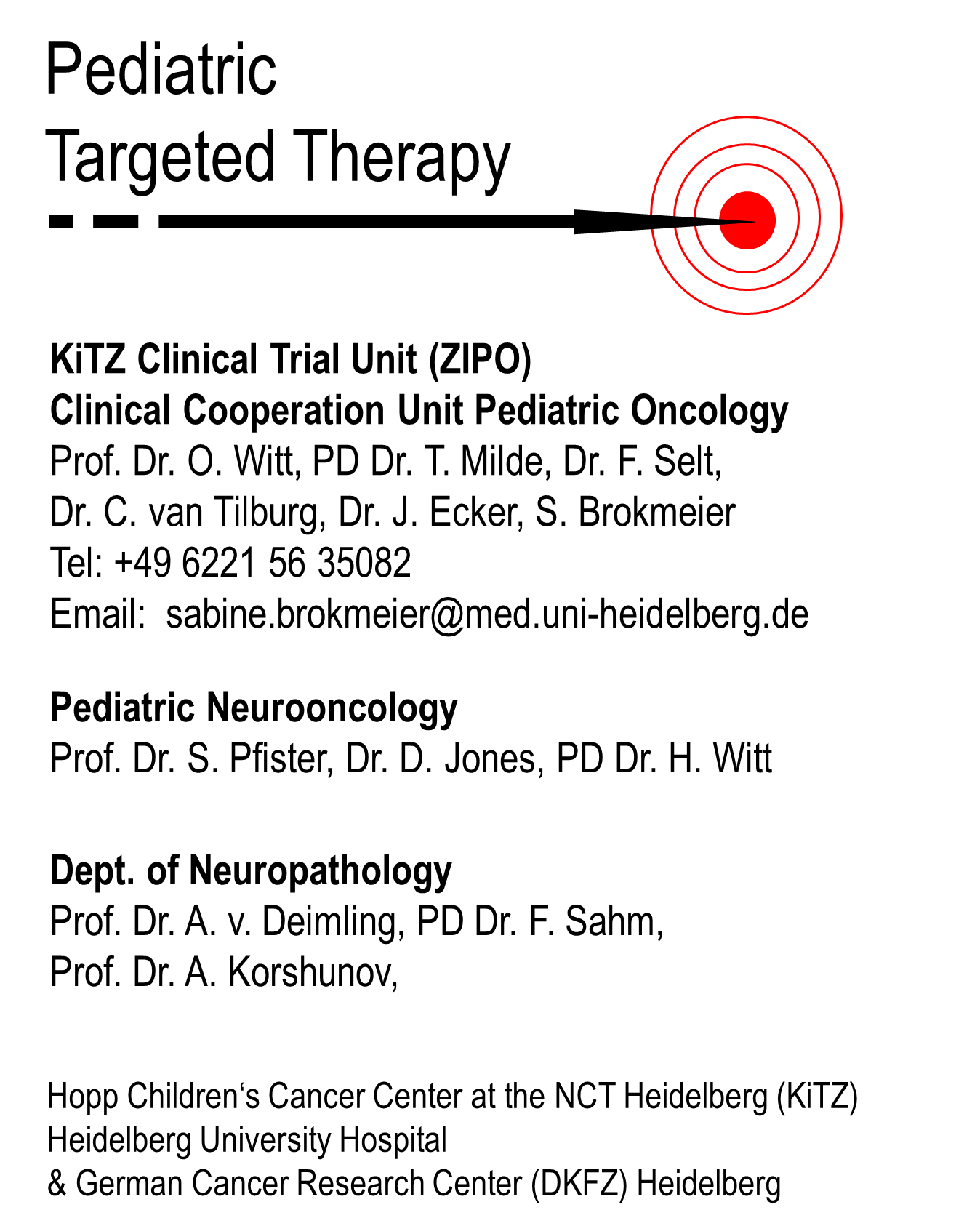 Ab dem 25.05.2018 kommt die sog. Datenschutzgrundverordnung der Europäischen Union (kurz EU DSGVO, https://www.datenschutz-grundverordnung.eu/) zur Anwendung. Die PTT2.0-Register-Studie hat in der Patienteninformation und -einwilligung bereits wichtige Punkte beachtet. Zusätzlich sind wir verpflichtet, Sie auf folgende Punkte hinzuweisen.Die für die Datenverarbeitung verantwortliche Person ist der Studienleiter PD. Dr. Till Milde.Der zuständige Datenschutzbeauftragte des Studienleiters istDatenschutzbeauftragter des Universitätsklinikums HeidelbergIm Neuenheimer Feld 67269120 Heidelberg06221 56-7036 (AB)datenschutz@med.uni-heidelberg.deDer Datenschutzbeauftragte Ihres Studienzentrums ist[Datenschutzbeauftragter Studienzentrum inkl. Kontaktdaten]Falls Sie den Verdacht haben, dass der Datenschutz im Rahmen der Erhebung und/oder Verarbeitung von personenbezogenen Daten verletzt wurde, haben Sie ein Beschwerderecht bei einer Datenschutz-Aufsichtsbehörde.Die für den Studienleiter zuständige Datenschutzaufsichtsbehörde erreichen Sie unterDer Landesbeauftragte für den Datenschutz und die Informationsfreiheit Baden-WürttembergKönigstraße 10a70173 StuttgartTelefon: 0711 615541-0Fax: 0711 615541-15E-Mail: poststelle@lfdi.bwl.deInternet: https://www.baden-wuerttemberg.datenschutz.deDie für Ihr Studienzentrum zuständige Datenschutz-Aufsichtsbehörde erreichen Sie unter:[Kontaktdaten, Adresse Landesdatenschutzbeauftragter Bundesland,https://www.baden-wuerttemberg.datenschutz.de/die-aufsichtsbehorden-der-lander/]Sie haben das Recht bei personenbezogenen Daten:Auskunft zu erhalten (gemäß Art. 15 DS-GVO), einschließlich unentgeltlicher Überlassung einer Kopieggf. deren Berichtigung (gemäß Art. 16 DS-GVO) zu verlangenggf. deren Löschung zu verlangen, solange dem keine Aufbewahrungspflichten (gemäß Art. 17 DS-GVO) entgegenstehendie Einschränkung der Verarbeitung zu verlangen (gemäß Art. 18 DS-GVO)die Daten einem anderen ohne Behinderung zu übermitteln (Datenübertragung gemäß Art. 20 DS-GVO)Einwendung gegen die Nutzung für wissenschaftliche Zwecke (über die direkten Zwecke der Studie hinaus) zu erheben